Департамент по делам казачества  и кадетских учебных заведений Ростовской областиГосударственное бюджетное профессиональное образовательное учреждение Ростовской области «Белокалитвинский казачий кадетский профессиональный техникум имени Героя Советского Союза  Быкова Бориса Ивановича»Контрольно-оценочные средствадля проведения текущего контроля успеваемости в форме  контрольной проверки по теме «Вождение трактора категории «D» в рамках ППКРС для профессии 110800.02 (35.01.13). Тракторист-машинист сельскохозяйственного производства.Контрольно оценочные средства для проведения текущего контроля успеваемости форме  контрольной проверки по теме «Вождение тракторов категории «D» разработаны на основе ФГОС  по профессии  110800.02 (35.01.13) «Тракторист – машинист сельскохозяйственного производства», утвержденного Приказом Минобрнауки России от 02.08.2013 г. № 740 (ред. от 09.04.2015 г.) и рабочей программы профессионального модуля ПМ.01 «Эксплуатация и техническое обслуживание тракторов, сельскохозяйственных машин и оборудования»Разработчик: Рябенко И.М. -  мастер производственного обучения Государственного бюджетного профессионального образовательного учреждения Ростовской области «Белокалитвинский казачий кадетский профессиональный техникум  имени Героя Советского Союза Быкова Бориса Ивановича».1. РЕЗУЛЬТАТЫ ОСВОЕНИЯ ТЕМЫВ результате контроля и оценки темы осуществляется комплексная проверка профессиональных компетенций и практического опыта                2. Задание для проведения контрольной проверки по теме «Вождение трактора категории «D»».                                                                                                                      Контрольная проверка проводится на полигоне БККПТ                                                                                                Материально-техническое обеспечение: Трактор ХТЗ-150К, прицеп 2ПТС9, набор слесарного инструмента, ветошь, заправочный инвентарь, инструкционная карта, маршрут движения.Задание Провести ежесменное техническое обслуживание за трактором ХТЗ-150К. Вождение трактора по маршруту                                                                                                    Инструкция картаТема: Проведение ежесменного технического обслуживания за трактором ХТЗ-150 К.Материальное обеспечение: Трактор ХТЗ-150 К, Прицеп 2ПТС9, ГСМ, заправочный инвентарь, инструмент, ветошь.	Стоп линияГабаритный дворик		Бокс	Горка	                     Прицеп5. Критерии оценкиОценка «5» 8 - 9 балов, оценка «4» 7 - 8 балов, оценка «3» 6-7 баловВ случаи грубого нарушения техники безопасности студент отстраняется от выполнения работы.ПРОТОКОЛсрезовой контрольной работыТема: Вождение колесного трактора категории «D».Группа № 1.1 от «__» _______ 2017 года     Анализ____________________________________________________________________ ________________________________________________________________________________________________________________________________________________________________________________________________________________________________________________________________________________________________________	Мастер П/О ____________ /Рябенко И.М./ СОГЛАСОВАНО С РАБОТОДАТЕЛЕМ_____ТНВ «Гладышев и К»_______________________________ А.И. Гладышев
«___» ______________ .СОГЛАСОВАНО    _____________ Н.И. АксюкГлавный государственный инженер-Инспектор ГостехнадзораБелокалитвинского районаРАССМОТРЕНОна заседании МК профцикла протокол № ___ от «____»__________2018 г. Председатель МК_____________ Рябенко В.А. УТВЕРЖДАЮЗам. директора по УПР_____________Фоменко Т.П. от «____»__________2018 г.Профессиональны компетенции и практический  опыт                             Виды работ и требования к их выполнениюВиды заданийПК 1.1. Управлять тракторами и самоходными сельскохозяйственными машинами всех видов на предприятиях сельского хозяйства.ПК 1.4. Выполнять работы по техническому обслуживанию тракторов, сельскохозяйственных машин и оборудования в мастерских и пунктах технического обслуживания.Вождение трактора категории «D».-выполнять техническое обслуживание перед выездом            -управлять трактором на всех передачах переднего и заднего хода                                           -водить трактор в трудных дорожных условиях                             -  соблюдение мер техники безопасности, экологической безопасности, безопасности движения и ПДД.                  Инструкционные карты, маршрут движения 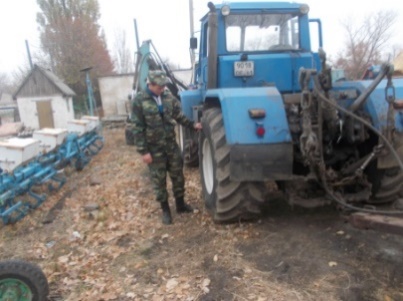 Провести внешний осмотр агрегата, выявленные неисправности устранить.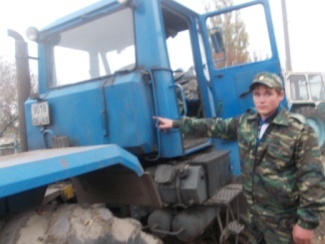 Проверить и по необходимости долить топливо в бак (уровень топлива в баке не должен быть выше 10- от верхней плоскости заливной горловины). 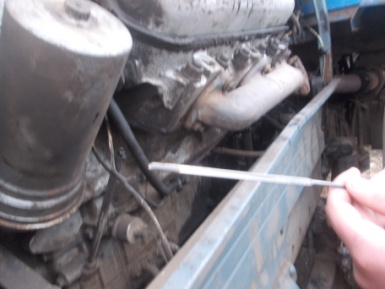 Проверить и при необходимости долить масло в картер двигателя,  (нормальный уровень в картере должен быть не ниже нижний метки щупа).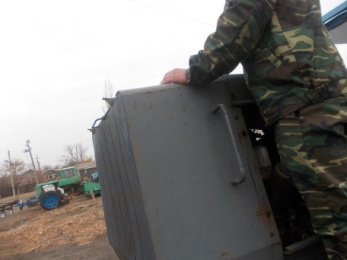 Проверить уровень охлаждающей жидкости в радиаторе, при необходимости долить.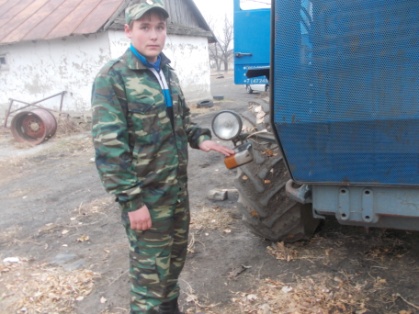 Проверить работу приборов освещения и световой сигнализации. 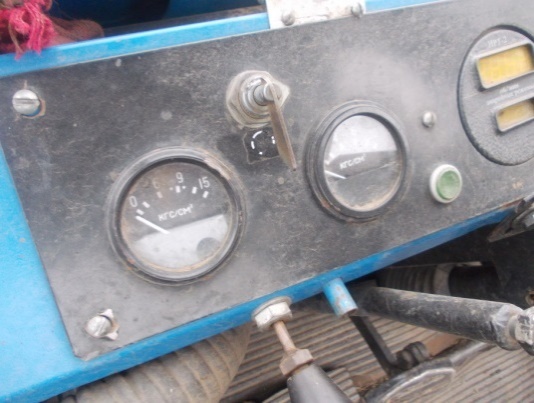 Запустить двигатель и прослушать его работу, снять показания с указателей давления масла в двигателе, давления масла в коробке передач, давление воздуха в тормозной системе и зарядку аккумуляторных батарей.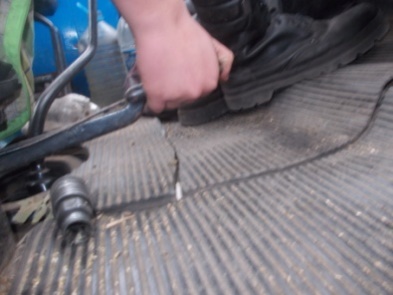 Проверить исправность основных тормозов и стояночного тормоза. 	1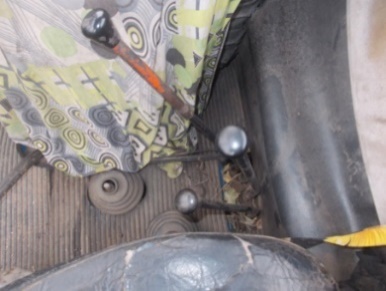 Проверить работу гидросистемы: Установить рычаг (1) выносного цилиндра в положение «Подъем», если навесной механизм поднялся, а рычаг самостоятельно стал в положение «Нейтрал» и нет протекания масла, гидросистема работает нормально.№Виды работ	ЭталонБалы1Проведение ЕТО за трактором ХТЗ-150К Провести внешний осмотр трактора. Проверить заправочные емкости; уровень масла в картере двигателя, жидкость в си теме охлаждения, топливо в баках. Работу тормозной и осветительной систем. Соблюдение ТБ0-12Пуск двигателя.Проверка положения рычагов управления. Пуск вспомогательного и основного двигателя. Снятия показаний измерительных приборов. Соблюдение ТБ0-13Начало движенияВключение заданной передачи (без рыпа и рывков). Плавность строгания трактора с места. Соблюдение БД0-14Остановка и трогание на подъеме.  Остановка на подъёме, включение стояночного тормоза (откат трактора назад не допускается). Трогание трактора на подъём (Отсутствие рывков, остановка двигателя не допускается, откат назад не более метра). Соблюдение БД0-15Движение по прямой с поворотамиВыбор скоростного режима. Движение без резких изменений направления. Остановка у заданной линии не ближе одного метра. Соблюдение БД0-16Разворот в ограниченном пространстве с применением заднего хода. Плавность въезда в габаритный дворик. Разворот за два переключения передач. Прямолинейность выезда из дворика. Соблюдение БД0-17Подъезд к прицепу задним ходом.Установка трактора на одну линию с прицепом. Плавность и точность подъезда. Соблюдение БД0-18Проезд восьмёрки.Выбор скоростного режима. Аккуратность проезда с учетом габаритов трактора.0-19Постановка трактора в бокс задним ходом.Заезд в бокс с учетом габаритов трактора. Установка строго по центру. Соблюдение БД0-1№Фамилия инициалыНомер вида работ, балы, оценкаНомер вида работ, балы, оценкаНомер вида работ, балы, оценкаНомер вида работ, балы, оценкаНомер вида работ, балы, оценкаНомер вида работ, балы, оценкаНомер вида работ, балы, оценкаНомер вида работ, балы, оценкаНомер вида работ, балы, оценкаНомер вида работ, балы, оценкаНомер вида работ, балы, оценка№Фамилия инициалы123456789ВсегоОценка1Иванов И. И.11110,511118.55